Дидактическая игра «Помоги куклам найти свои игрушки»Программное содержание:1. Закрепить у детей знания об основных цветах: красный, желтый, синий.2. Учить подбирать предметы по цвету.3. Воспитывать внимание, усидчивость.4. Активизировать словарь детей словами: блюдце, шарики, красный, синий, желтый.Материал к занятию:мешочек, большой мишка, 3 куклы, одетых в однотонные платья красного, синего и желтого цветов, 3 блюдца и шарики тех же цветов, что и платья у куклы, подбор стихов о куклах.Предшествующая работа:Занятия по ознакомлению с цветом; дидактические игры с шарами различных цветов; занятия по конструированию с кубиками различных цветов.Ход занятия:- Ребята, кто-то к нам стучится в дверь. Вы посидите, а я посмотрю. (Из-за двери раздается рычание). Вношу мишку с мешком за плечами.- Ребята, посмотрите, кто к нам пришел? (Миша)- Правильно, к нам пришел мишка.- Он говорит ребятам: «Здравствуйте!» (Здравствуй, Миша!)- Посмотрите, какой он большой!- Какой, ребята, Миша? (большой)- Посмотрите, что нам принес Миша? (мешок)- Правильно, мешок. Давайте посадим Мишку на стульчик и посмотрим, что лежит в мешке? (Да)- Только нужно сидеть на стульчике красиво, не шуметь, а то мешок не откроется.- Я буду Вас звать по одному, и Вы будете доставать то, что лежит в мешке. Хотите? (Да)- Пойдем ко мне Кристина. Вынимай то, что лежит в мешке. (Кристина вынимает куклу в красном платье с красным бантом)- Кто это? (кукла)- Представляю куклу в стихотворной форме: Красный бант на голове, Красненькое платьице.Куклу Таню нарядила, Кукле очень нравится.- Какого цвета платье? Какого цвета бант? (красного)- Правильно красного. Давайте куклу посадим на стульчик и посмотрим, что еще есть в мешочке.- Подойди ко мне, Катя К. Вынимай из мешка то, что там есть. (Катя вынимает куклу в синем платье, с синим бантом)- А это кто, ребята? (Тоже кукла)- Я так же представляю детям куклу с помощью четверостишия: К нам пришла в синеньком платье,С синим бантом кукла Катя С нами вместе поиграть, С нами петь и танцевать.- Какого цвета бант? Какого цвета платье? (синего)- Правильно, синего. Давайте ее посадим рядом с куклой Таней, в красном платье. (Давайте)- Ребята, но ведь еще что-то лежит в мешке, который нам принес Мишка. Настя иди, достань. (Настя вынимает еще одну куклу, но в желтом платье, с желтым бантом)- Я снова представляю куклу в стихотворной форме: Желтенькое платьице,Лента желтая в косе. Кто не знает Машеньку? Машу знают все.- Какого цвета у Машеньки платье? Какого цвета бант? (желтого)- Правильно, желтого. Мы и эту куклу посадим около кукол Кати и Тани. - Куклы сидят в ряд. Посмотрите ребята, каких красивых кукол нам принес Мишка, а когда они вместе, как красиво, будто солнышко яркое светит.- У каждой куклы есть свои игрушки: шарики, но они все перепутались и нам нужно помочь куклам отыскать игрушки.- Ребята, поможем куклам? (Да)- На этом столе стоят коробочка с шариками красного, синего и желтого цветов. Нужно шарики разложить в блюдца соответствующих цветов. Поставить блюдца с шариками около кукол, платья у которых таких же цветов.- Иди ко мне, Миша. Возьми из коробки синий шарик и положи в синее блюдце.- Какого цвета, Миша, у тебя шарик? (синего)- Ребята, а в какое блюдце Миша положил шарик? (в синее)- Правильно, синее.- Иди ко мне, Кристина. Возьми один шарик из двух оставшихся. Как ты думаешь, какого цвета этот шарик? (желтого)- Правильно, ребята? (Да)- Молодец, Кристина, этот шарик желтого цвета. А теперь положи его в желтое блюдце.- Ребята, правильно ли Кристина положила шарик? (Да). Какого цвета блюдце? (желтого)- А теперь, подойди ко мне Артем. Возьми шарик красного цвета и положи его в красное блюдце.- Какого цвета у тебя, Артем, шарик? (красного)- Ребята, в блюдце какого цвета положил Артем красный шарик? (красного)- Молодцы ребятишки, правильно разложили шарики по блюдцам. А теперь ко мне подойдет Катя, возьмет синее блюдце с шариками и отнесет его к кукле в синем платье, с синим бантом.- Ребята, какого цвета Катя взяла блюдце? (синего)- К кукле в каком платье она отнесла блюдце? (в синем)- Молодцы!- Настя, подойди к столу и возьми красное блюдце. Как ты думаешь, к какой кукле нужно отнести это блюдце? (к кукле в красном платье)- Правильно, молодец.- У нас осталось еще одно блюдце, желтого цвета. К кукле в каком платье нужно отнести это блюдце с шариком? (в желтом)- Правильно, ребята. И сделает это Настя.- Настя, какого цвета шарик, блюдце и платье на кукле? (желтого)- Молодец, иди, отнеси это блюдце кукле.- Вот какую «большую» работу мы с Вами, ребята, проделали. Куклы остались довольны и Мишка тоже, потому что ребята правильно выполняли задания.- А теперь Мишка хочет с Вами поиграть. Будем играть? (да)- Беру Мишку в руки, говорю слова: Мишка косолапыйМанит деток лапой,Приглашает всех гулять,В догонялки поиграть…Дети убегают, Мишка их «догоняет», играем 2 раза.- Молодцы ребята, хорошо играли. Мишка не мог Вас догнать. А теперь ему пора домой, а кукол он оставит Вам, чтоб Вы могли с ними поиграть.- Хотите поиграть с куклами? (Да)- Но, сначала давайте Мишке скажем «спасибо», (спасибо)- До свидания, Миша, приходи к нам еще, нам было очень интересно и весело с тобой. (До свидания)Игры по сенсорикеДидактические игры по сенсорному развитию своими руками.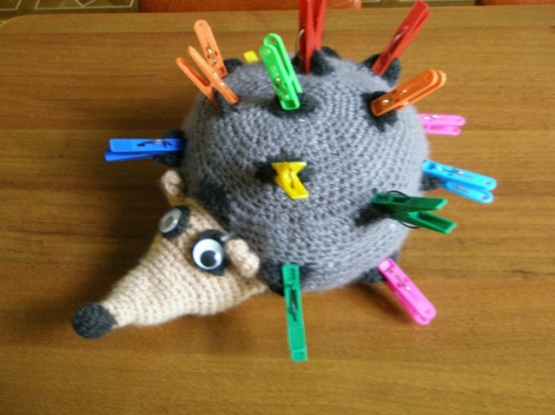 Дидактическая игра «Умный ёжик»Цель: Развитие тактильного восприятия, мелкой моторики рук.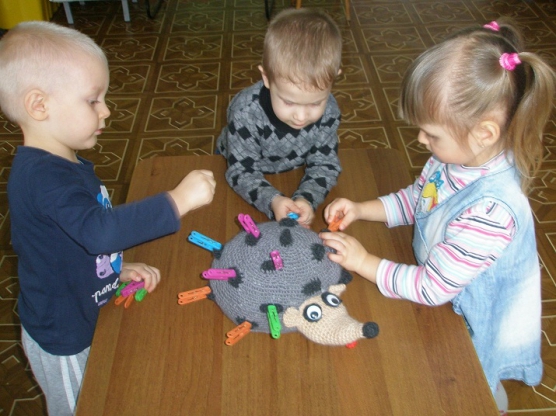 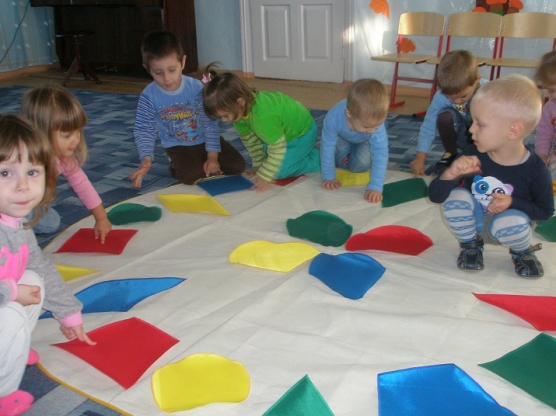 Дидактическая игра «Волшебный кружок»Цель: Учить детей группировать предметы по цвету. Закреплять знания о геометрических фигурах (круг, квадрат, треугольник) о понятии «много» - «один», «большой» - «маленький». Развивать мелкую моторику.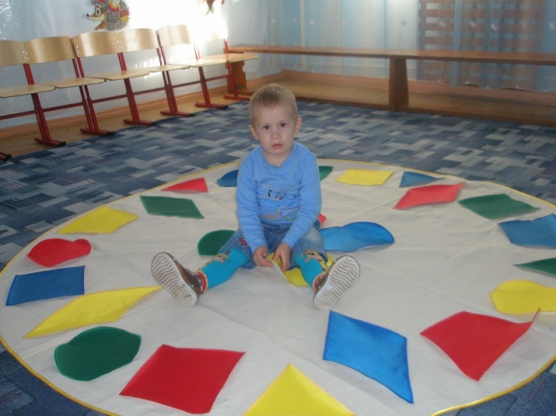 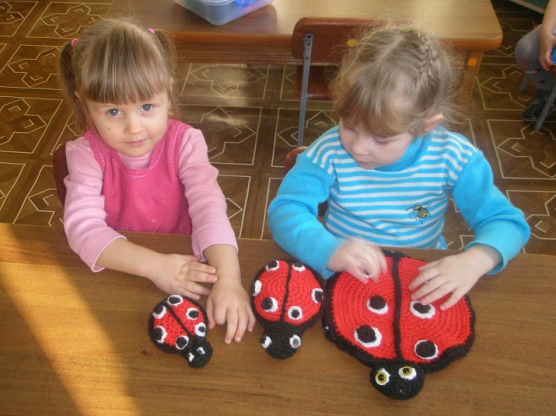 Дидактическая игра «Жучки»Цель: Знакомить детей с величиной в ходе практических действий с игрушками; с понятием «самый большой», «меньше», «самый маленький». Учить детей различать количество предметов, обозначать количество словами : «один», «мало», «много», «ни одного».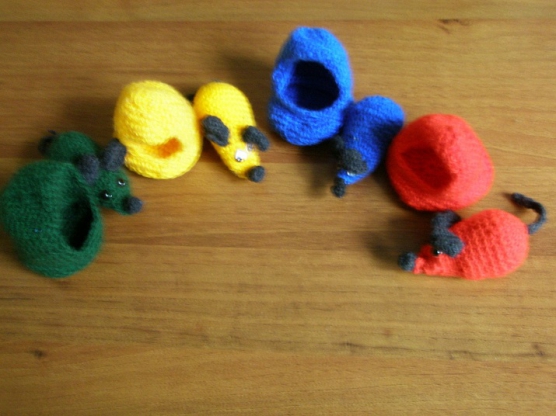 Дидактическая игра «Найди домик мышонку»Цель: Формировать умение различать и правильно называть основные цвета;учить совмещать мышку с норкой, производить соотносящие действия (ориентир по цвету, развивать мелкую моторику пальцев рук.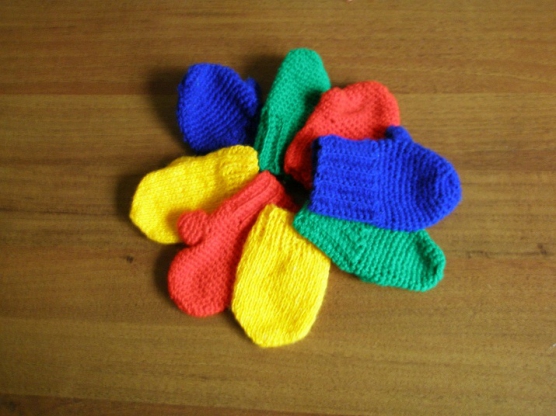 Дидактическая игра «Найди пару»Цель: Учить детей различать цвета и использовать названия цветов в речи. Учить понимать слова «цвет», «такой», «не такой», «разные», соотносить предметы по цветуРазвивать мелкую моторику рук, цветовое восприятие, внимание.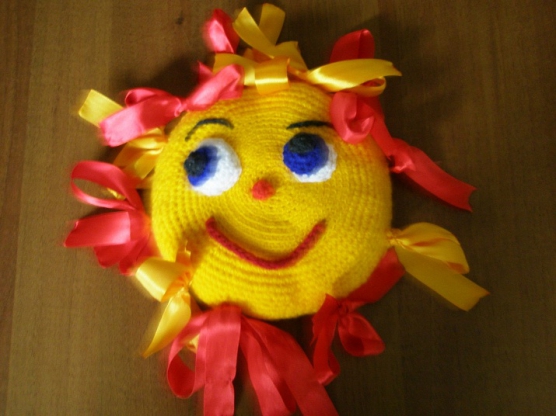 Дидактическая игра «Ласковое солнышко»Цель: Научить ребенка завязывать и развязывать бантики-«лучики», развивать внимание, усидчивость. У солнышка подвижные брови и ротик. Учить ребёнка узнавать эмоции: «весёлое солнышко», «грустное солнышко»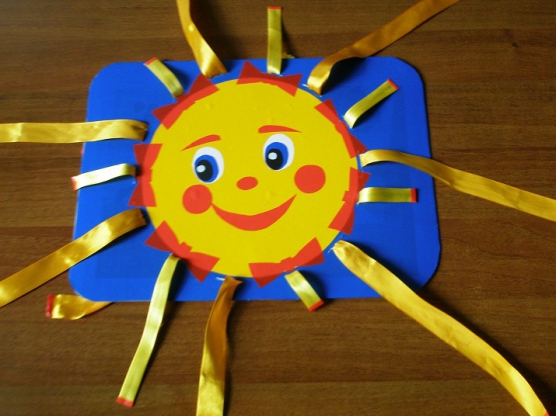 Дидактическая игра «Солнышко лучистое»Цель: Познакомить детей с таким свойством величины, как длина; с понятием «длинный», «короткий». Учить детей использовать знания о величине - ширине, используя слова «широкий», «узкий».